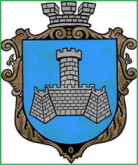 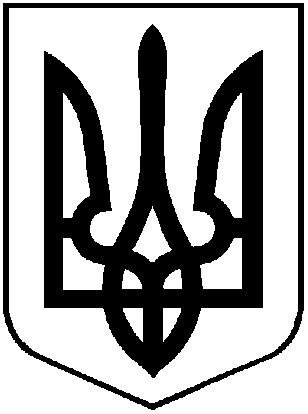 УКРАЇНАВІННИЦЬКОЇ ОБЛАСТІМІСТО ХМІЛЬНИКРОЗПОРЯДЖЕННЯ                                                       МІСЬКОГО ГОЛОВИВід  30 листопада 2021 р.                                                       		         №605-р Про створення комісії з приймання-передачі  матеріальних цінностей      Враховуючи рішення виконавчого комітету Хмільницької міської ради від 17 листопада 2021року № 589 «Про безоплатну передачу з балансу Виконавчого комітету Хмільницької міської ради на баланс Управління освіти,  молоді та спорту Хмільницької міської ради матеріальних цінностей», відповідно до Положення про інвентаризацію активів та зобов’язань, затвердженого наказом Міністерства Фінансів України від 02.09.2014 року №879, керуючись ст. 42, 59 Закону України «Про місцеве самоврядування в Україні»:1. Створити комісію з приймання-передачі матеріальних цінностей,  в складі:- Липень Ірина Володимирівна - заступник начальника Управління освіти, молоді та спорту міської ради, голова комісії.- Єрошенко Світлани Степанівни - начальник відділу бухгалтерського обліку, головний бухгалтер міської ради.- Шемета Володимир Ігорович - головний спеціаліст сектору юридичної та кадрової роботи Управління освіти, молоді та спорту міської ради.- Нетребко Лідія Степанівна - головний бухгалтер централізованої бухгалтерії Управління освіти, молоді та спорту міської ради.- Матюха Таїсія Іванівна - бухгалтер централізованої бухгалтерії Управління освіти, молоді та спорту міської ради.- Могульський Віктор Едуардович, начальник відділу ведення Державного реєстру виборців міської ради.             - Пачевський Віталій Григорович - начальник відділу молоді та спорту Управління освіти, молоді та спорту  міської ради.2.Комісії приступити до роботи з 06.12.2021 року.3.Комісії скласти акти приймання-передачі майна.4.Контроль за виконанням цього розпорядження посласти на заступника міського голови з питань діяльності виконавчих органів міської ради Сташка А.В.Міський голова                                                       Микола ЮрчишинАндрій СТАШКО                                Віталій ОЛІХСергій МАТАШ                                   Надія БУЛИКОВА